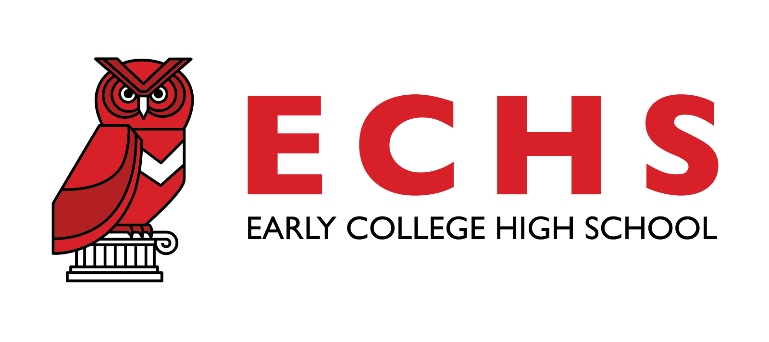 Pre-AP World Geography Syllabus 2018-2019Instructor:  Julian JonesEmail: julian_jones@roundrockisd.org Purpose Statement:  To create a safe environment where all students will be able to take academic risks, to challenge and progress their learning through the reinforcement of positive behavior with timely interventions and continuous parent communication.Course Objective: World Geography provides students an opportunity to study the interaction of people and their physical environments in the major areas of the world.  It introduces the students to the people and places around their world, their unique vocabulary and the tools and methodologies of geography.  This course is designed to prepare students for courses later in their high school career and college.   Learning Goals: Learning goals are important concepts that students must master in order to demonstrate the required level of knowledge. These learning goals are created by Round Rock ISD to ensure that the required curriculum is included in the classroom and the TEKS are aligned with state standards. The Round Rock High School World Geography grade-book will reflect these learning goals throughout the school year. Students’ grades will be based on their mastery of these learning goals. Student Assessment: Student’s daily learning will be measured through formative assessments. Formative Assessments are a process of gathering and reporting information for use in the development of knowledge and skill in the classroom. Summative Assessments are a process of gauging students’ performance of larger concepts and developed skills.  Summative Assessments will be considered minor/major grade.Weight of Grades: (Liable to change due to district or campus policy revisions)Major Assessments40% of total grade2-3 major assessments per 6 weeks grading periodExamples: Individual projects, essays, summative assessments, etc.Minor Assessment60% of total grade8-12 minor assessments per 6 weeks grading periodExamples: Progress checks, reading quizzes, DCA’s, current events essays, etc.Re-Teach & Re-Do: All students will be provided a reasonable and fair opportunity for re-teach and re-do of a Summative Assessment for which the student received a failing grade. All re-dos of summative assignments must be completed within seven consecutive school days from the return of the assignment. Grades earned on re-dos will multiplied by 70% (the maximum grade available is a 70 for a re-do); no penalty will be assessed if earned grade is below 50. Late Work: If a student fails to turn in their work when collected at the prescribed due date, the work is deemed late. Late work is due at the beginning of class when the class meets next. Late work grades will be multiplied by 80% (the maximum grade available is an 80 for late work). If the assignment is not turned in during the above timeframe, students may complete the assignment for a maximum grade of 50%.Make Up Work: Students will have 2 class periods per each class period missed to turn in work for full credit following an absence.  Any work received after the designated time will be subject to the Late Work policy. Missed Summative Assessments: In the case of a missed major summative assessment, the student will receive an I or an M (setting to 0) in the grade-book. The I or M must be resolved within 7 days.Classroom Rules and Guidelines:  3 student elected rules +  - Respect yourself. Respect your classmates. Respect your instructor. - Be flexiblePlagiarism and academic integrity: Work found to be copied, to contain plagiarism, or to be the product of cheating may receive no credit and does not fall within the guidelines for re-doing assignments. Academic dishonesty will be reported to grade level administration and to honor societies for disciplinary action. (See Student Handbook for more information.)Electronic Devices and Phones: Due to our campus being one-to-one (every student has a laptop), cell phones may only be used during allotted break times. If a student is using a cell phone during class time, see Corrective Actions. Students are bound to the Acceptable Use Policy regardless of the device being used. Corrective ActionsVerbal/Non-Verbal Reminder/Redirection x 2Teacher assigned detentionCall or email to parent + Teacher assigned detentionReferralRestroom Policy: Students can go to the restroom as needed. If a student abuses this policy, see Corrective Actions.Parent Signature SheetI have read and understand the basic requirements / expectation pages of the course._________________________Student Name (Please Print)_________________________Parent Name (Please Print)__________________________Parent SignatureDaytime Phone Number:   ____________________________________Evening Phone Number:   ____________________________________Parent/Guardian Email Address:  ______________________________